ПЛАН РАБОТЫБелгородской областной организации Общественной организации«Всероссийский Электропрофсоюз»на июль 2023 года№п/пНаименование мероприятийНаименование мероприятийДата
проведенияМестопроведенияМестопроведенияФ.И.О. 
и должность 
ответственного1.1Провести XIV Турнир по мини-футболу среди команд Белгородской энергосистемы, посвященный Дню молодежиПровести XIV Турнир по мини-футболу среди команд Белгородской энергосистемы, посвященный Дню молодежи01 июляСтадион «Динамо»Стадион «Динамо»Андросович А.Н., Евдокименко О.В., председатели ППО1.2Принять участие в работе обучающего семинара МС ЦФО ОО ВЭП в г. ВоронежПринять участие в работе обучающего семинара МС ЦФО ОО ВЭП в г. Воронеж19-21 июляБелОО ВЭПБелОО ВЭПАндросович А.Н., Александрова К.А., Дворецкая Е.А, Верткова А.Г.1.3Провести 29 заседание Президиума БелОО ВЭП с повесткой дня:1. Об утверждении программы проведения Дня знаний – 1 сентября для детей работников Белгородской энергосистемы.2. Об организации праздничных мероприятий 01 октября 2023 года, посвященных образованию Белгородской энергосистемы3. Об утверждении квот и представлении кандидатур членов профсоюза к награждению профсоюзными наградами ВЭП и БОООП ко Дню энергетика.Провести 29 заседание Президиума БелОО ВЭП с повесткой дня:1. Об утверждении программы проведения Дня знаний – 1 сентября для детей работников Белгородской энергосистемы.2. Об организации праздничных мероприятий 01 октября 2023 года, посвященных образованию Белгородской энергосистемы3. Об утверждении квот и представлении кандидатур членов профсоюза к награждению профсоюзными наградами ВЭП и БОООП ко Дню энергетика.27 июляГ. Старый ОсколГ. Старый ОсколАндросович А.Н., члены Президиума, аппарат БелОО ВЭППодготовить и провести обучающий семинар для профактива БелОО ВЭППодготовить и провести обучающий семинар для профактива БелОО ВЭП27-29июляг. Старый Осколг. Старый ОсколАндросович А.Н., Евдокименко О.В., работники аппарата БелОО ВЭП1.4Осуществлять контроль посещаемости тренировочных занятий по волейболу, плаванию членами профсоюза предприятий Белгородской энергосистемы Осуществлять контроль посещаемости тренировочных занятий по волейболу, плаванию членами профсоюза предприятий Белгородской энергосистемы в течение месяцаДС «Космос», СК «Луч»ДС «Космос», СК «Луч»Евдокименко О.В.1.5Оказывать практическую помощь по правозащитной работе членам профсоюзаОказывать практическую помощь по правозащитной работе членам профсоюзав течение месяцаБелОО ВЭПБелОО ВЭПБереговая Т.М.1.6Оказывать практическую помощь в работе Совета ветерановОказывать практическую помощь в работе Совета ветерановв течение месяцаБелОО ВЭПБелОО ВЭПБереговая Т.М.1.7Принять участие в проведении дня охраны труда Принять участие в проведении дня охраны труда 19 июляФилиал ПАО «Россети Центр» - «Белгородэнерго»Филиал ПАО «Россети Центр» - «Белгородэнерго»Сергеева Л.С.1.8Принять участие в проведении дня охраны трудаПринять участие в проведении дня охраны труда20 июляФилиал ПАО «Квадра» - «Белгородская генерация»Филиал ПАО «Квадра» - «Белгородская генерация»Сергеева Л.С.1.9Провести проверки условий и охраны труда на рабочих местахПровести проверки условий и охраны труда на рабочих местах26 июляАО «РРКЦ»АО «РРКЦ»Сергеева Л.С.1.10Оказывать практическую помощь профкомам ППО в осуществлении общественного контроля над соблюдением трудового законодательства в вопросах охраны трудаОказывать практическую помощь профкомам ППО в осуществлении общественного контроля над соблюдением трудового законодательства в вопросах охраны трудав течение месяцаБелОО ВЭП БелОО ВЭП Сергеева Л.С.1.11Подготовить и сдать отчетность в ПФПодготовить и сдать отчетность в ПФдо 14 июляБелОО ВЭП БелОО ВЭП Артемова О.Н.1.12Подготовить и сдать отчетность в ФНC, ФССПодготовить и сдать отчетность в ФНC, ФССдо 28 июляБелОО ВЭП БелОО ВЭП Артемова О.Н.1.13Начислить и выплатить заработную плату работникамНачислить и выплатить заработную плату работникамдо 10 июляБелОО ВЭП БелОО ВЭП Артемова О.Н.1.14Представить отчеты по предстоящим существенным изменениям условий и оплаты труда (ВЭП, БОООП)Представить отчеты по предстоящим существенным изменениям условий и оплаты труда (ВЭП, БОООП)до 10 июляБелОО ВЭП БелОО ВЭП Александрова К.А.1.15Представить отчет о размерах тарифной ставки рабочих 1-го разряда на предприятиях Белгородской энергосистемы по итогам 1-го полугодия 2023 года по форме ТС-ВЭППредставить отчет о размерах тарифной ставки рабочих 1-го разряда на предприятиях Белгородской энергосистемы по итогам 1-го полугодия 2023 года по форме ТС-ВЭПдо 10 июляБелОО ВЭП БелОО ВЭП Александрова К.А.1.16Провести мониторинг заработной платы по предприятиям энергетики Белгородской области по итогам 2-го квартала 2023г., а также по итогам 1-го полугодия 2023г. (форма ЗП-ВЭП)Провести мониторинг заработной платы по предприятиям энергетики Белгородской области по итогам 2-го квартала 2023г., а также по итогам 1-го полугодия 2023г. (форма ЗП-ВЭП)до 26 июляБелОО ВЭП БелОО ВЭП Александрова К.А.1.17Продолжить работу по сбору заявок и бронированию профсоюзных путевок с 20% скидкойПродолжить работу по сбору заявок и бронированию профсоюзных путевок с 20% скидкойв течение месяцаБелОО ВЭП БелОО ВЭП Александрова К.А.Первичная профсоюзная организация филиала ПАО «МРСК Центра» - «Белгородэнерго»Первичная профсоюзная организация филиала ПАО «МРСК Центра» - «Белгородэнерго»Первичная профсоюзная организация филиала ПАО «МРСК Центра» - «Белгородэнерго»Первичная профсоюзная организация филиала ПАО «МРСК Центра» - «Белгородэнерго»Первичная профсоюзная организация филиала ПАО «МРСК Центра» - «Белгородэнерго»Первичная профсоюзная организация филиала ПАО «МРСК Центра» - «Белгородэнерго»Первичная профсоюзная организация филиала ПАО «МРСК Центра» - «Белгородэнерго»2.1Принять участие в XIVтурнире по мини-футболу среди команд БелОО ВЭП, посвященный Дню молодежиПринять участие в XIVтурнире по мини-футболу среди команд БелОО ВЭП, посвященный Дню молодежи01 июляСтадион «Динамо»Стадион «Динамо»Андросович А.Н., Дворяшин А.П.2.2Начислить и выплатить заработную плату штатным работникамНачислить и выплатить заработную плату штатным работникам10 июляфилиалфилиалХимчик Д.Н.2.3Подготовить и сдать отчетность в ПФПодготовить и сдать отчетность в ПФдо 15 июляфилиалфилиалХимчик Д.Н.2.4Подготовить и сдать отчетность в ФНCПодготовить и сдать отчетность в ФНCдо 15 июляфилиалфилиалХимчик Д.Н.2.5Провести мониторинг средней заработной платы на предприятии за III квартал 2023 годаПровести мониторинг средней заработной платы на предприятии за III квартал 2023 годадо 20 июляфилиалфилиалАндросович А.Н.2.6Принять участие в дне ТБ. Подвести итоги работы уполномоченных по ОТ за I полугодие 2022 годаПринять участие в дне ТБ. Подвести итоги работы уполномоченных по ОТ за I полугодие 2022 года19 июляфилиалфилиалАндросович А.Н., Дворяшин А.П.,председатели ЦПО2.7Обновить данные в социальном паспорте филиала на 1 июля 2023 годаОбновить данные в социальном паспорте филиала на 1 июля 2023 годадо 20 июлябаза отдыха «Аркадия»база отдыха «Аркадия»Дроздова Т.Г., председатели ЦПО2.8Провести расширенное заседание профкома первичной профсоюзной организации филиала ПАО «МРСК Центра» - «Белгородэнерго» в режиме ВКСПровести расширенное заседание профкома первичной профсоюзной организации филиала ПАО «МРСК Центра» - «Белгородэнерго» в режиме ВКС20 июля филиалфилиалАндросович А.Н.2.9Начислить и выплатить аванс штатным работникамНачислить и выплатить аванс штатным работникам25июляфилиалфилиалХимчик Д.Н.2.10Провести подготовительную работу по уточнению список детей для получения новогодних подарков. Заключить договор на поставку детских новогодних подарков за счет профсоюзного бюджета.Провести подготовительную работу по уточнению список детей для получения новогодних подарков. Заключить договор на поставку детских новогодних подарков за счет профсоюзного бюджета.в течение месяцафилиалфилиалАндросович А.Н.2.11Принять участие в работе аттестационной, социальной и жилищной комиссий филиалаПринять участие в работе аттестационной, социальной и жилищной комиссий филиалав течение месяцафилиалфилиалАндросович А.Н.2.12Проверить и оформить бухгалтерские документы цеховых профсоюзных организацийПроверить и оформить бухгалтерские документы цеховых профсоюзных организацийв течение месяцафилиалфилиалХимчик Д.Н.2.13Оформить бухгалтерские документы (расход. и приход. ордера, авансов. отчеты, платежные поручения и др.)Оформить бухгалтерские документы (расход. и приход. ордера, авансов. отчеты, платежные поручения и др.)в течение месяцафилиалфилиалХимчик Д.Н.2.14Организовать и принять активное участие в наградной компании и торжественных мероприятиях, связанных с юбилейными датами сотрудников и пенсионеров филиалаОрганизовать и принять активное участие в наградной компании и торжественных мероприятиях, связанных с юбилейными датами сотрудников и пенсионеров филиалав течение месяцафилиалфилиалАндросович А.Н.,председатели ЦПО2.15Организовать культурно-массовые и спортивно-оздоровительные мероприятия в рамках туров «Выходного дня»Организовать культурно-массовые и спортивно-оздоровительные мероприятия в рамках туров «Выходного дня»в течение месяцафилиалфилиалАндросович А.Н.,председатели ЦПО2.16Рассмотреть обращения (заявления) от членов профсоюза филиалаРассмотреть обращения (заявления) от членов профсоюза филиалав течение месяцафилиалфилиалАндросович А.Н.,Береговая Т.М., председатели ЦПО2.17Продолжить работу с Советом молодежи филиала и Советом ветерановПродолжить работу с Советом молодежи филиала и Советом ветерановв течение месяцафилиалфилиалАндросович А.Н.,Береговая Т.М., председатели ЦПО2.18Принять участие в Программе по улучшению условий труда и быта членов профсоюзаПринять участие в Программе по улучшению условий труда и быта членов профсоюзав течение месяцафилиалфилиалАндросович А.Н., Химчик Д.Н., Береговая Т.М., председатели ЦПО2.19Провести разъяснительную работу и принять в члены Профсоюза ВЭП всех вновь поступивших на работу в филиал «Белгородэнерго» сотрудниковПровести разъяснительную работу и принять в члены Профсоюза ВЭП всех вновь поступивших на работу в филиал «Белгородэнерго» сотрудниковв течение месяцафилиалфилиалАндросович А.Н.,Береговая Т.М., председатели ЦПО2.20Освещать деятельность профсоюзной организации на сайте БелОО ВЭП, портале филиала и социальных сетяхОсвещать деятельность профсоюзной организации на сайте БелОО ВЭП, портале филиала и социальных сетяхв течение месяцафилиалфилиалАндросович А.Н., Береговая Т.М., председатели ЦПОПервичная профсоюзная организация филиалаПАО «Квадра» - «Белгородская генерация»Первичная профсоюзная организация филиалаПАО «Квадра» - «Белгородская генерация»Первичная профсоюзная организация филиалаПАО «Квадра» - «Белгородская генерация»Первичная профсоюзная организация филиалаПАО «Квадра» - «Белгородская генерация»Первичная профсоюзная организация филиалаПАО «Квадра» - «Белгородская генерация»Первичная профсоюзная организация филиалаПАО «Квадра» - «Белгородская генерация»Первичная профсоюзная организация филиалаПАО «Квадра» - «Белгородская генерация»3.1Принять участие в проведении проверок условий и охраны труда на рабочих местахПринять участие в проведении проверок условий и охраны труда на рабочих местахв течение месяцаПП филиалаПП филиалаПредседатели ЦПО общественныеуполномоченные3.2Принять участие в проведении Дня охраны труда и пожарной безопасностиПринять участие в проведении Дня охраны труда и пожарной безопасности20 июляПП филиалаПП филиалаПредседатели ЦПО общественныеуполномоченные3.3Провести заседания цеховых профсоюзных комитетовПровести заседания цеховых профсоюзных комитетовпо графикуЦПО филиалаЦПО филиалаПредседатели ЦПО3.4Принять участие в заседании расширенного выездного Президиума БелОО ВЭППринять участие в заседании расширенного выездного Президиума БелОО ВЭП27 июля-29 июляг. Старый Осколг. Старый ОсколПредседатели ЦПО3.5Приобрести бытовую технику по программе "Улучшение условий труда членов профсоюза"Приобрести бытовую технику по программе "Улучшение условий труда членов профсоюза"в течение месяцаЦПО филиалаЦПО филиалаПредседатели ЦПО3.6Организовывать информационное сопровождение развития социального партнерства в теплоэнергетикеОрганизовывать информационное сопровождение развития социального партнерства в теплоэнергетикев течение месяцаЦПО филиалаЦПО филиалаПредседатели ЦПО3.7Оказывать практическую помощь по правозащитной работе членам профсоюзаОказывать практическую помощь по правозащитной работе членам профсоюзав течение месяцаЦПО филиалаЦПО филиалаПредседатели ЦПО3.8Организовать тур выходного дня в семейный парк «Кудыкина гора» Организовать тур выходного дня в семейный парк «Кудыкина гора» 22-23 июляЦПО БТЭЦЦПО БТЭЦМихайленко Т.Н.3.9Организовать экскурсионную поездку по Золотому кольцу РоссииОрганизовать экскурсионную поездку по Золотому кольцу России12-15 июляЦПО ГТЭЦЦПО ГТЭЦХрамцова Т.И.3.10Принять участие в XIV Турнире по мини-футболу среди команд Белгородской энергосистемы, посвященном Дню молодежиПринять участие в XIV Турнире по мини-футболу среди команд Белгородской энергосистемы, посвященном Дню молодежи01 июляСтадион «Динамо»Стадион «Динамо»Михайленко Т.Н.Андросова С.В.Храмцова Т.И.3.11Продолжить работу с Советом ветеранов филиалаПродолжить работу с Советом ветеранов филиалав течение месяцаЦПО филиалаЦПО филиалаПредседатели ЦПО3.12Продолжить работу с Советом молодежи филиалаПродолжить работу с Советом молодежи филиалав течение месяцаЦПО филиалаЦПО филиалаПредседатели ЦПО3.13Провести работу с заявлениями членов трудового коллектива (постановления на выплаты по КД)Провести работу с заявлениями членов трудового коллектива (постановления на выплаты по КД)в течение месяцаЦПО филиалаЦПО филиалаПредседатели ЦПО3.14Составить и сдать материальные отчеты и постановления.Составить и сдать материальные отчеты и постановления.до 28 июляЦПО филиалаЦПО филиалаПредседатели ЦПОПервичная профсоюзная организация ОАО «Белгородэнергосбыт»Первичная профсоюзная организация ОАО «Белгородэнергосбыт»Первичная профсоюзная организация ОАО «Белгородэнергосбыт»Первичная профсоюзная организация ОАО «Белгородэнергосбыт»Первичная профсоюзная организация ОАО «Белгородэнергосбыт»Первичная профсоюзная организация ОАО «Белгородэнергосбыт»Первичная профсоюзная организация ОАО «Белгородэнергосбыт»4.1Принять участие в комиссии о проведении проверок специальной оценки условий трудаПринять участие в комиссии о проведении проверок специальной оценки условий трудав соотв. с графикомучастки компанииучастки компанииСтерлев А.М. профком4.2Организовать и провести социальную комиссию с представителями администрации ОбществаОрганизовать и провести социальную комиссию с представителями администрации Общества20 июляучастки компанииучастки компанииСтерлев А.М. профком4.3Вести работу с заявлениями членов профсоюзаВести работу с заявлениями членов профсоюзав течение месяцаучастки компанииучастки компанииСтерлев А.М. профком4.4Принять участие в работе аттестационной комиссии по должностной аттестации работников компанииПринять участие в работе аттестационной комиссии по должностной аттестации работников компаниив соотв. с графикомЦАЦАСтерлев А.М. Каменева О.С. профком4.5Организовать поздравления именинников - членов профсоюза Организовать поздравления именинников - членов профсоюза в течение месяцаучастки компанииучастки компанииСтерлев А.М. профком4.6Организовать посещение членами профсоюза плавательных бассейновОрганизовать посещение членами профсоюза плавательных бассейновв течение месяцаФОКи в районахФОКи в районахСтерлев А.М., Каменева О.С.4.7Организовать посещение членами профсоюза фитнес-центровОрганизовать посещение членами профсоюза фитнес-центровв течение месяцаФОКи в районахФОКи в районахСтерлев А.М., Каменева О.С.4.8Проведение мероприятия по озеленению территорий, прилегающих к предприятиюПроведение мероприятия по озеленению территорий, прилегающих к предприятиюв течение месяцаЦА, участки компанииЦА, участки компанииСтерлев А.М. Каменева О.С.4.9Организовать и провести фото квест для членов профсоюзаОрганизовать и провести фото квест для членов профсоюзав течение месяцаЦА, участки компанииЦА, участки компанииКаменева О.С.4.10Организовать посещение филармонииОрганизовать посещение филармониив течение месяцаЦА, участки компанииЦА, участки компанииКаменева О.С., Макарова Е.С.Первичная профсоюзная организация АО «РРКЦ»Первичная профсоюзная организация АО «РРКЦ»Первичная профсоюзная организация АО «РРКЦ»Первичная профсоюзная организация АО «РРКЦ»Первичная профсоюзная организация АО «РРКЦ»Первичная профсоюзная организация АО «РРКЦ»Первичная профсоюзная организация АО «РРКЦ»5.1Провести заседание профкомаПровести заседание профкома05 июляАО «РРКЦ»АО «РРКЦ»Коробкина Л.Н.5.2Организовать поздравление работников с юбилейными датами и оформить соответствующие документыОрганизовать поздравление работников с юбилейными датами и оформить соответствующие документыв течение месяцаАО «РРКЦ»АО «РРКЦ»Коробкина Л.Н.5.3Вести работу с текущей документациейВести работу с текущей документациейв течение месяцаАО «РРКЦ»АО «РРКЦ»Коробкина Л.Н.Первичная профсоюзная организация филиалаПАО «ФСК ЕЭС» - Черноземное предприятие МЭСПервичная профсоюзная организация филиалаПАО «ФСК ЕЭС» - Черноземное предприятие МЭСПервичная профсоюзная организация филиалаПАО «ФСК ЕЭС» - Черноземное предприятие МЭСПервичная профсоюзная организация филиалаПАО «ФСК ЕЭС» - Черноземное предприятие МЭСПервичная профсоюзная организация филиалаПАО «ФСК ЕЭС» - Черноземное предприятие МЭСПервичная профсоюзная организация филиалаПАО «ФСК ЕЭС» - Черноземное предприятие МЭСПервичная профсоюзная организация филиалаПАО «ФСК ЕЭС» - Черноземное предприятие МЭС6.1Провести собрания в профгруппах с выездом руководства профкомаПровести собрания в профгруппах с выездом руководства профкомапо согласованию с руководством предприятияструктурные подразделен.структурные подразделен.Волков В.В., Сорокин В.А.6.2Принять участие в проведении дня ОТПринять участие в проведении дня ОТ19-21 июляструктурные подразделен.структурные подразделен.Волков В.В., Кныш Д.В., уполномоченные по подразделениям6.3Организовать тренировочные занятия по мини-футболу, волейболу, легкой атлетике, плаванию, стрельбеОрганизовать тренировочные занятия по мини-футболу, волейболу, легкой атлетике, плаванию, стрельбев течение месяцаарендованные спортзалыарендованные спортзалыСорокин В.А.6.4Подготовить отчеты за месяцПодготовить отчеты за месяцв соотв. с перечнем и датами предоставления отчетн.кабинет 204 (управление)кабинет 204 (управление)Волков В.В.6.5Провести заседание профкомаПровести заседание профкома26 июляуправление ЧПМЭСуправление ЧПМЭСВолков В.В.6.6Организовать соревнования по рыбной ловле Организовать соревнования по рыбной ловле 22-23 июляг. Старый Осколг. Старый ОсколВолков В.В.Молодежный совет БелОО ВЭПМолодежный совет БелОО ВЭПМолодежный совет БелОО ВЭПМолодежный совет БелОО ВЭПМолодежный совет БелОО ВЭПМолодежный совет БелОО ВЭПМолодежный совет БелОО ВЭП7.1Провести заседание Молодежного совета с повесткой дня: 1. Об итогах работы Молодежного совета БелОО ВЭП во II квартале 2023 г.2. О подготовке и проведении конкурса декоративно-прикладного искусства среди молодых специалистов предприятий Белгородской энергосистемы, приуроченного ко Дню семьи, любви и верности.3. О проведении массовых мероприятий, приуроченных ко Дню знаний.4. О подготовке к проведению VIII Слета молодежи БелОО ВЭП.Провести заседание Молодежного совета с повесткой дня: 1. Об итогах работы Молодежного совета БелОО ВЭП во II квартале 2023 г.2. О подготовке и проведении конкурса декоративно-прикладного искусства среди молодых специалистов предприятий Белгородской энергосистемы, приуроченного ко Дню семьи, любви и верности.3. О проведении массовых мероприятий, приуроченных ко Дню знаний.4. О подготовке к проведению VIII Слета молодежи БелОО ВЭП.07 июляБелОО ВЭП БелОО ВЭП Дворецкая Е.А., члены МС7.2Организовать и провести II «Альтернативные Олимпийские игры» для молодежи предприятий Белгородской энергосистемы, приуроченные ко Дню молодежи Организовать и провести II «Альтернативные Олимпийские игры» для молодежи предприятий Белгородской энергосистемы, приуроченные ко Дню молодежи 08 июляБелОО ВЭП БелОО ВЭП Дворецкая Е.А., члены МС7.3Организовать и провести конкурс декоративно-прикладного искусства среди молодых специалистов предприятий Белгородской энергосистемы, приуроченный ко Дню семьи, любви и верности, в фото-формате на официальной странице Молодежного совета БелОО ВЭП «ВКонтакте»Организовать и провести конкурс декоративно-прикладного искусства среди молодых специалистов предприятий Белгородской энергосистемы, приуроченный ко Дню семьи, любви и верности, в фото-формате на официальной странице Молодежного совета БелОО ВЭП «ВКонтакте»июль-августБелОО ВЭП БелОО ВЭП Дворецкая Е.А.7.4Освещать деятельность Молодежного совета на сайте Белгородской областной организации Общественной организации «Всероссийский Электропрофсоюз» и в официальной группе социальной сети «ВКонтакте» Освещать деятельность Молодежного совета на сайте Белгородской областной организации Общественной организации «Всероссийский Электропрофсоюз» и в официальной группе социальной сети «ВКонтакте» в течение месяцаБелОО ВЭП БелОО ВЭП Дворецкая Е.А.ПредседательПредседатель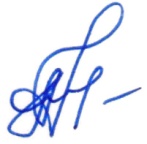 А.Н. АндросовичА.Н. Андросович